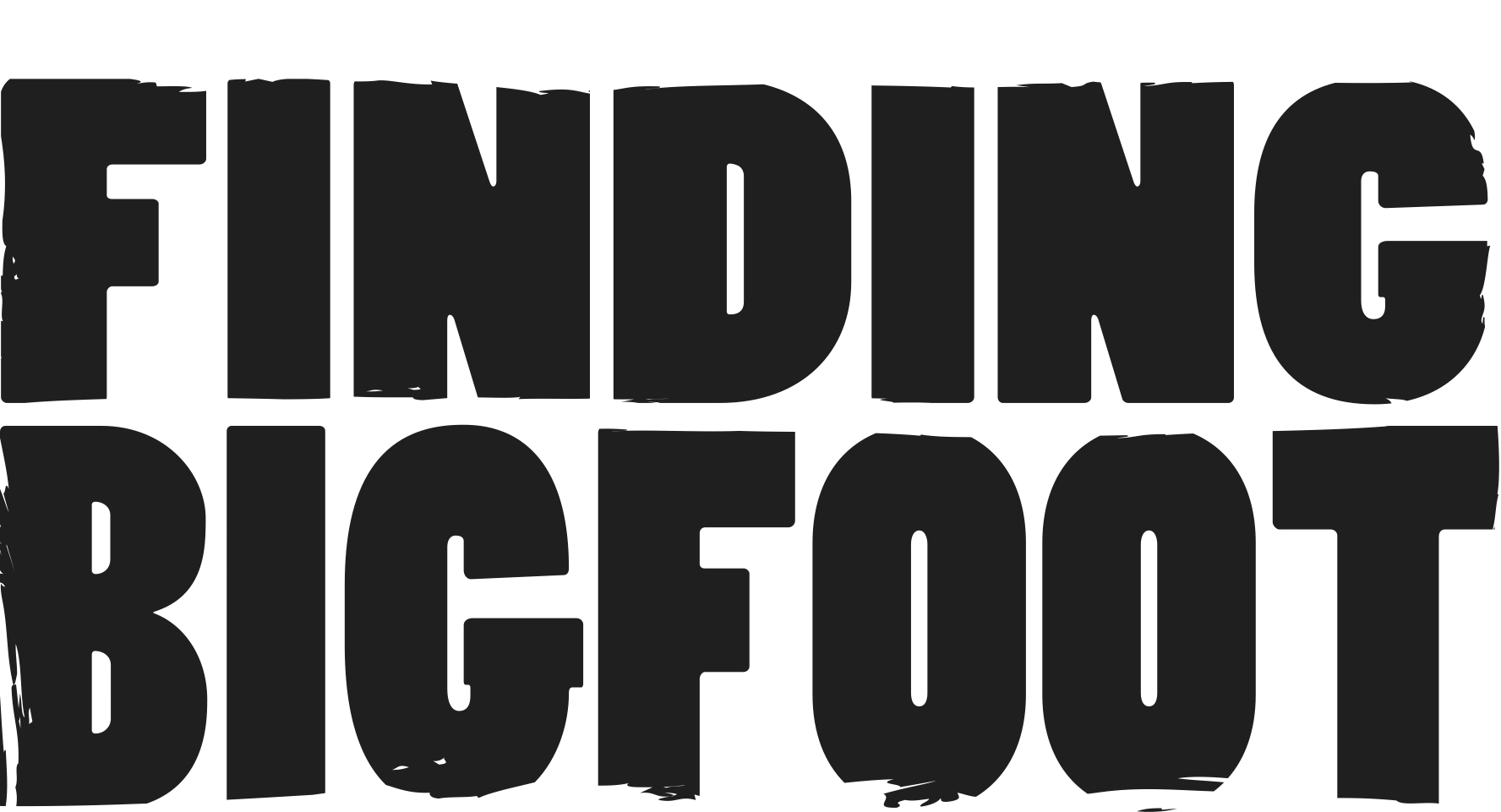 Matt Moneymaker, BFRO President Matt Moneymaker is the founder and president of the Bigfoot Field Researchers Organization (BFRO), a network of scientists and amateur researchers interested in the Bigfoot Phenomenon. Matt was born and raised in Los Angeles, Califronia and developed an interest in Sasquatches at the age of 11 after watching documentaries about the Bigfoot legend. While attending college at UCLA he began corresponding with other Bigfoot enthusiasts in the U.S. and Canada and made his first Bigfoot track discovery in the mountains of California in 1987. Since then, Matt has participated in numerous Bigfoot expeditions leading to additional track discoveries, several close encounters with sasquatches and three videos of the supposed creature. In 1995, Matt formed the BFRO and developed their website, www.BFRO.net, for the publishing of eyewitness reports of Bigfoot sightings.  ABOUT THE BIGFOOT FIELD RESEARCHERS ORGANIZATION (BFRO)The Bigfoot Field Researchers Organization (BFRO), founded in 1995, is a community of scientists, journalists and specialists from diverse backgrounds. The researchers who compose the BFRO are engaged in projects, including field and laboratory investigations designed to address various aspects of the Bigfoot phenomenon. As a result of the education and experience of its members and the quality of their efforts, the BFRO is widely considered as the most credible and respected investigative network involved in the study of this subject.The overall mission of the BFRO is multifaceted, but the organization essentially seeks to resolve the mystery surrounding the Bigfoot phenomenon: to derive conclusive documentation of the species’ existence. This goal is pursued through the proactive collection of empirical data and physical evidence from the field and, by means of activities, designed to promote an awareness and understanding of the nature and origin of the evidence.It always has been the policy of the BFRO to study the species in ways that will not physically harm it, and thus, the BFRO organizes and reports observations and directs expeditions to places where the observations have occurred. Through this process, the BFRO steadily improves the size and scope of its collective expertise about these animals.The organization has learned much over the years from credible witnesses, and that learning process continues in the field as well as online. The observations provided by the public provide much insight with respect to locations and behavior. We expect that humans will continue to have brief sightings of these animals, and we hope those people will continue to report their sightings to us.Source: The Bigfoot Field Research Organization